一、程式類機器人二、動力機械三、4D解剖模型名稱數量品項示意圖1UBTECH Alpha1 Pro 智慧機器人2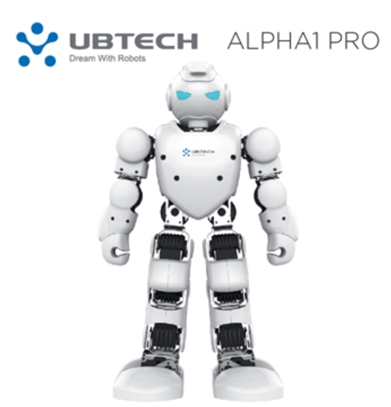 2UBTECH JIMU 機器人 TURTLES忍者龜系列-拉斐爾1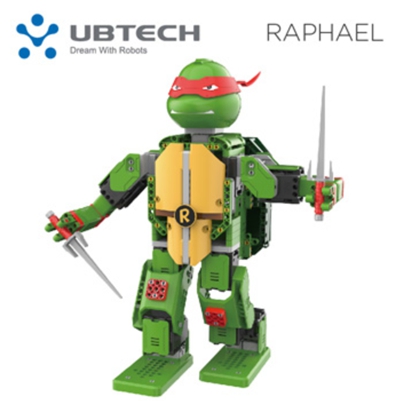 3Sphero 星際大戰R2D2 遙控機器人3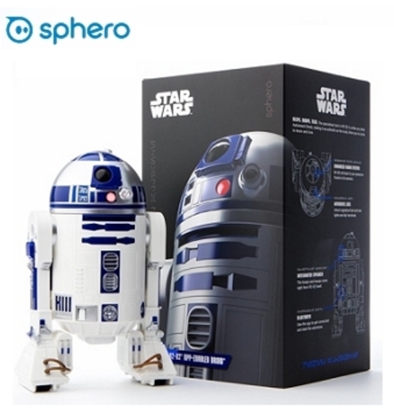 4Zenbo居家智慧好夥伴 (豪華版)1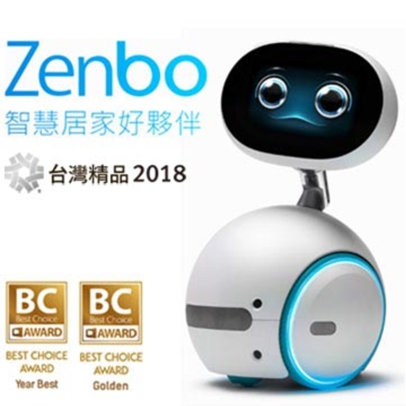 5Sphero BOLT 機器人3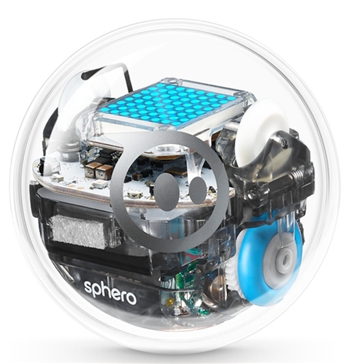 名稱購買數量品項示意圖1動力機械套件教材10箱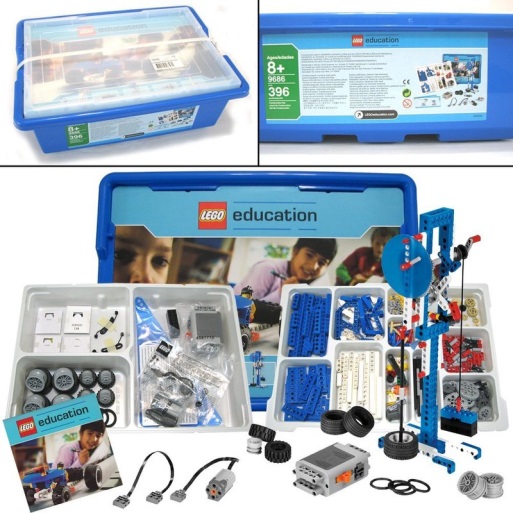 2樂高EV3機器人套件教材7箱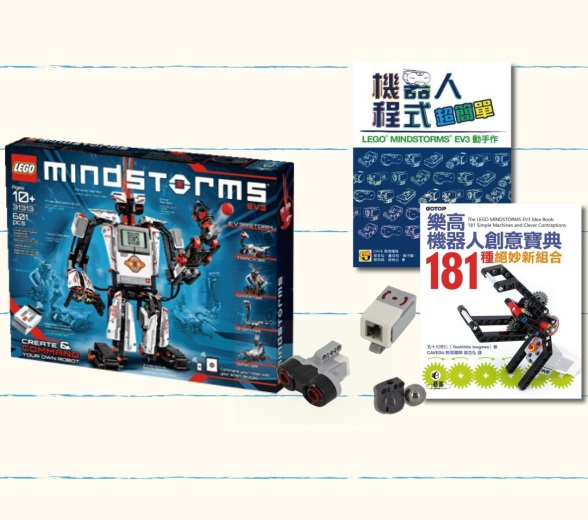 3創新學習套件Arduino20組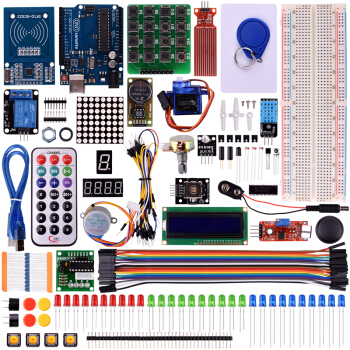 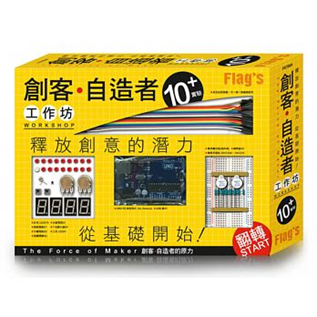 5無人機10臺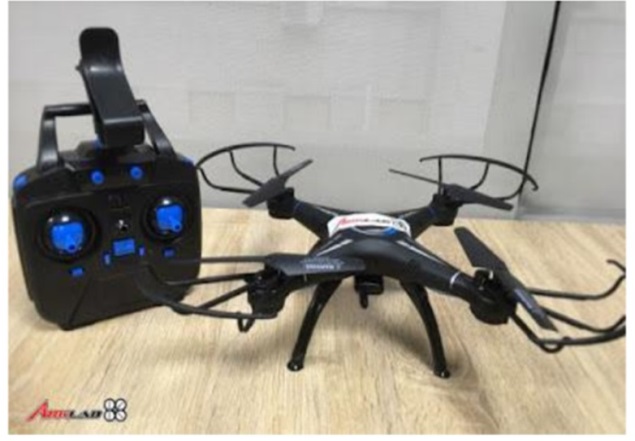 名稱購買數量品項示意圖14D解剖模型長頸鹿1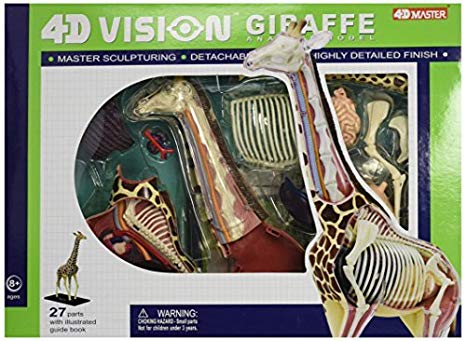 24D解剖模型雞1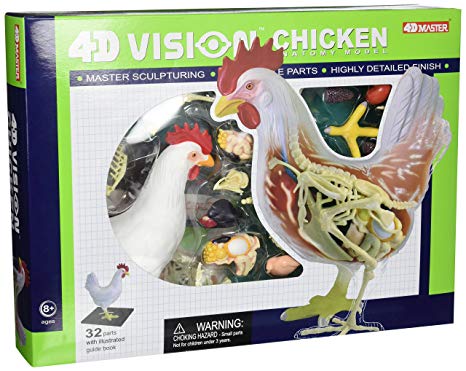 34D解剖模型豬1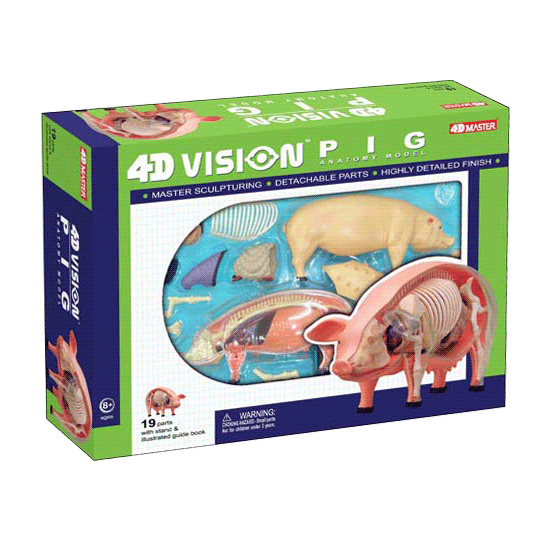 44D解剖模型狗1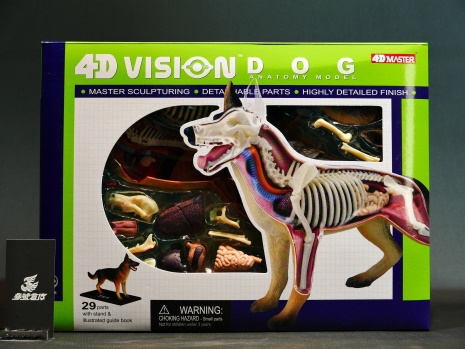 54D解剖模型人類心臟1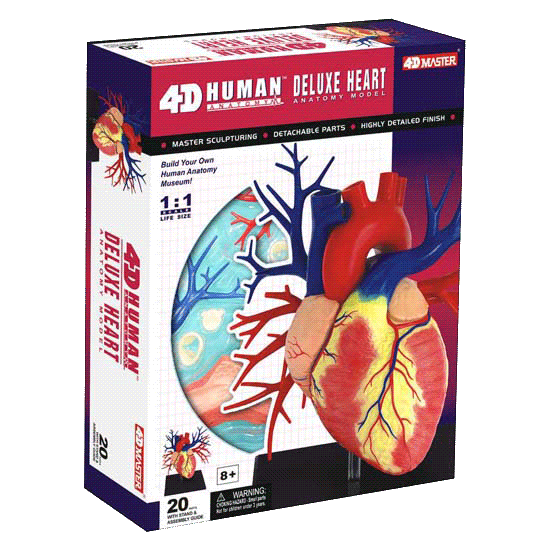 